Wesley Chapel High School2022-2023 Early Release Day Bell ScheduleNo Homeroom on ERD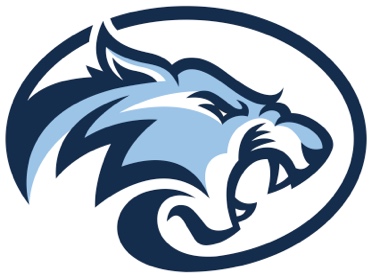 1st   Period 		7:10 a.m. – 7:44 a.m. 		34 Minutes2nd   Period 	7:49 a.m. – 8:23 a.m. 		34 Minutes3rd   Period		8:28 a.m. – 9:02 a.m.		34 Minutes4th   Period 	9:07 a.m. – 9:41 a.m. 		34 Minutes5th   Period		9:46 a.m. – 10:20 a.m.  	         34 Minutes6th   Period 	10: 25a.m. – 10:59 a.m.            34 Minutes7th   Period		11:04 a.m. – 11:38 a.m. 		34 MinutesEvery Student! Every Day!